«В регистр»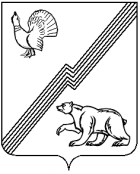 АДМИНИСТРАЦИЯ ГОРОДА ЮГОРСКАХанты-Мансийского автономного округа - ЮгрыПОСТАНОВЛЕНИЕот 27 декабря 2021 года		          				                № 2525-пО внесении изменений в постановлениеадминистрации города Югорска от 11.09.2018№ 2489 «Об утверждении Положения о расчетеразмера платы за наем жилых помещений,предоставляемых по договорам социальногонайма и договорам найма муниципальногожилищного фонда»Внести в постановление администрации города Югорска от 11.09.2018 № 2489 «Об утверждении Положения о расчете размера платы за наем жилых помещений, предоставляемых по договорам социального найма и договорам найма муниципального жилищного фонда» следующие изменения:1. Пункт 4 дополнить абзацем следующего содержания:«До установления базовой ставки платы за найм применению подлежит базовая ставка, действовавшая до 01.10.2018.». 2. В приложение:2.1. В пункте 1 после слов: «найма специализированного жилого фонда» дополнить словами: «и не распространяется на жилые помещения, признанные непригодными для проживания».2.2. В пункте 5 таблицу изложить в следующей редакции: «                                                                                                                      ».3. Опубликовать постановление в официальном печатном издании города Югорска и разместить на официальном сайте органов местного самоуправления города Югорска.4. Постановление вступает в силу после его официального опубликования.5. Контроль за выполнением постановления возложить на заместителя директора Департамента муниципальной собственности и градостроительства администрации города Югорска И.Н. Долматова.Глава города Югорска                                                                А. В. БородкинК1Коэффициент качествакоэффициенткапитальное исполнение1,3деревянное и смешанное исполнение0,8К2Коэффициент благоустройстваблагоустроенное жилье1,3неблагоустроенное жилье0,8К3Коэффициент месторасположения домагород Югорск, кроме мкр. Югорск-21,3мкр. г. Югорска Югорск-20,8